	Женева, 5 октября 2016 годаУважаемая госпожа,
уважаемый господин,1	Хотел бы сообщить вам о том, что Отраслевая ассоциация в области электросвязи (TIA) и Международный союз электросвязи (МСЭ) проведут собрание Сотрудничества по стандартам связи для ИТС 30 ноября 2016 года и Семинар-практикум TIA по возможностям подключения автомобиля 29 ноября 2016 года. Оба мероприятия состоятся в Большом Детройте, Мичиган, Соединенные Штаты Америки. О точном месте проведения вскоре будет объявлено на веб-сайте Сотрудничества по стандартам связи для ИТС по адресу: http://itu.int/go/ITScomms. Открытие собрания состоится в 09 час. 00 мин. Регистрация участников начнется в 08 час. 30 мин.2	Интеллектуальные транспортные системы (ИТС) и автоматизированное вождение стремительно приближаются к повсеместной коммерциализации и принятию рынком. Ожидается, что к 2020 году на дорогах будут иметь место высокие уровни автоматизации – предпоследний этап перед полностью автоматизированным вождением, что открывает широкие перспективы повышения безопасности на дорогах, сокращения заторов и объемов выбросов, а также повышения доступности персональной мобильности.3	На собрании Сотрудничества по стандартам связи для ИТС, которое состоится 30 ноября 2016 года, будет представлен обзор положения в области стандартов связи для ИТС и будут обсуждаться дальнейшие перспективы.Чтобы МСЭ мог предпринять необходимые действия по организации собрания Сотрудничества по стандартам связи для ИТС, был бы признателен вам, если бы вы зарегистрировались в максимально короткие сроки, но не позднее 15 ноября 2016 года, по адресу: http://itu.int/reg/tmisc/3000923.Просим принять к сведению, что предварительная регистрация участников на семинарах-практикумах проводится только в онлайновом режиме. Участники смогут зарегистрироваться на месте в день проведения собрания.Дистанционное участие будет возможно. Инструкции по дистанционному участию будут предоставлены зарегистрированным участникам по электронной почте.В мероприятиях могут принять участие Государства – Члены МСЭ, Члены Сектора, Ассоциированные члены и Академические организации, а также любое лицо из страны, являющейся Членом МСЭ. К таким лицам относятся также члены международных, региональных и национальных организаций. Участие в собрании Сотрудничества по стандартам связи для ИТС является бесплатным. Стипендии предоставляться не будут. Обсуждения будут проходить только на английском языке.Проект повестки дня, документы собрания и дополнительная информация будут размещены на веб-сайте Сотрудничества по стандартам связи для ИТС по адресу: http://itu.int/go/ITScomms.4	На Семинаре-практикуме TIA по возможностям подключения автомобиля: развертывание сети соединенного транспорта, который состоится 29 ноября 2016 года, соберутся авторитетные эксперты от автомобильной промышленности, представители сообщества поставщиков услуг и сетевой инфраструктуры, чтобы обсудить существующие партнерства и возможности рынка ИТС, помимо вопросов, связанных с формирующейся регуляторной средой, предлагаемыми технологиями и потребительскими тенденциями, которые будут отличать будущее автомобильной промышленности.Чтобы TIA могла предпринять необходимые действия по организации семинара-практикума, был бы признателен вам, если бы вы зарегистрировались на веб-сайте TIA по адресу: http://www.tiaonline.org/events/tia-vehicle-connectivity-workshop. На этом веб-сайте также представлены проект программы и дополнительная информация о семинаре-практикуме.5	Список гостиниц, находящихся в непосредственной близости от места проведения собрания, и другая информация организационного характера вскоре будут опубликованы на веб-сайте Сотрудничества по стандартам связи для ИТС по адресу: http://itu.int/go/ITScomms. 6	Хотел бы напомнить вам о том, что для въезда в Соединенные Штаты Америки и пребывания там в течение любого срока гражданам некоторых стран необходимо получить визу. Визу следует получать в учреждении (посольстве или консульстве), представляющем Соединенные Штаты Америки в вашей стране, или, если в вашей стране такое учреждение отсутствует, – в ближайшем к стране выезда. С уважением,Чхе Суб Ли
Директор Бюро
стандартизации электросвязи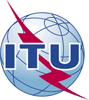 Международный союз электросвязиБюро стандартизации электросвязиМеждународный союз электросвязиБюро стандартизации электросвязи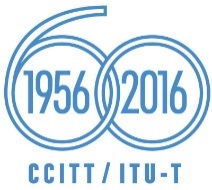 Осн.:

Для контактов:
Тел.:
Факс:
Эл. почта:Циркуляр 248 БСЭ
TSB Workshops/M.A.
Мартин Адольф (Martin Adolph)
+41 22 730 6828
+41 22 730 5853
tsbworkshops@itu.int−	Администрациям Государств – Членов Союза;−	Членам Сектора МСЭ-Т;−	Ассоциированным членам МСЭ-Т;−	Академическим организациям − Членам МСЭКопии:–	Председателям и заместителям председателей исследовательских комиссий МСЭ-Т; −	Директору Бюро развития электросвязи;−	Директору Бюро радиосвязи Предмет:Собрание Сотрудничества по стандартам связи для ИТС 
(Большой Детройт, Мичиган, Соединенные Штаты Америки, 30 ноября 2016 г.) и Семинар-практикум TIA по возможностям подключения автомобиля: развертывание сети соединенного транспорта (Большой Детройт, Мичиган, Соединенные Штаты Америки, 29 ноября 2016 г.)Собрание Сотрудничества по стандартам связи для ИТС 
(Большой Детройт, Мичиган, Соединенные Штаты Америки, 30 ноября 2016 г.) и Семинар-практикум TIA по возможностям подключения автомобиля: развертывание сети соединенного транспорта (Большой Детройт, Мичиган, Соединенные Штаты Америки, 29 ноября 2016 г.)Собрание Сотрудничества по стандартам связи для ИТС 
(Большой Детройт, Мичиган, Соединенные Штаты Америки, 30 ноября 2016 г.) и Семинар-практикум TIA по возможностям подключения автомобиля: развертывание сети соединенного транспорта (Большой Детройт, Мичиган, Соединенные Штаты Америки, 29 ноября 2016 г.)